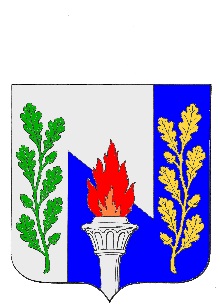 Тульская областьМуниципальное образование рабочий поселок ПервомайскийЩекинского районаСОБРАНИЕ ДЕПУТАТОВРешениеО внесении изменений в Решение Собрания депутатов МО р.п. Первомайский Щекинского района от 14.12.2018 года №76-375 «О бюджете муниципального образования рабочий поселок Первомайский Щекинского района на 2019 год и на плановый период 2020 и 2021 годов»от 05 февраля 2019 года 							№ 79-385В соответствии со статьями 27, 51 Устава муниципального образования рабочий поселок Первомайский Щекинского район, статьей 25 «Положения о бюджетном процессе в муниципальном образовании рабочий поселок Первомайский», Собрание депутатов муниципального образования рабочий поселок Первомайский РЕШИЛО:Статья 1. Внести в Решение Собрания депутатов МО р.п. Первомайский Щекинского района от 14.12.2018 года №76-375 «О бюджете муниципального образования рабочий поселок Первомайский Щекинского района на 2019 год и на плановый период 2020 и 2021 годов» следующие изменения:пункт 1 статьи 1 изложить в следующей редакции:«1. Утвердить основные характеристики бюджета муниципального образования рабочий поселок Первомайский Щекинского района (далее – бюджет муниципального образования) на 2019 год:1) общий объем доходов бюджета муниципального образования в сумме 96 340,5 тыс. рублей;2) общий объем расходов бюджета муниципального образования в сумме 121 985,3 тыс. рублей;3) дефицит бюджета муниципального образования в сумме 25 644,8 тыс. рублей.»статью 2 исключить.в статьи 3:- пункты 3, 4 исключить;- пункт 5 считать пунктом 3.В пункте 2 статьи 6 сумму «780,4» заменить на сумму «781,2».В статье 7:- в пункте 4 слова «приложению 14» заменить на слова «приложению 13»;- пункт 5 статьи 7 исключить;- пункты 6, 7, 8 считать пунктами 5, 6, 7 соответственно.Статью 8 изложить в следующей редакции:«Утвердить объем бюджетных ассигнований дорожного фонда муниципального образования рабочий поселок Первомайский Щекинского района на 2019 год в сумме 21 612,1 тыс. рублей, на 2020 год в сумме 20 584,7 тыс. рублей, на 2021 год в сумме 20 691,7 тыс. рублей согласно приложению 16 к настоящему Решению.Пункт 1 статьи 15 изложить в новой редакции:«1. Установить, что остатки средств бюджета муниципального образования на начало текущего финансового года (за исключением остатков средств, поступивших из других бюджетов бюджетной системы и государственных (муниципальных) организаций, муниципального дорожного фонда), в сумме 200,8 тыс. рублей могут направляться в текущем финансовом году на покрытие временных кассовых разрывов.Установить, что остатки средств бюджета муниципального образования на начало текущего финансового года в сумме 25 644,8 тыс. рублей направляются в текущем финансовом году:- на оплату кредиторской задолженности по бюджетным обязательствам в пределах доведенных лимитов 2018 года в сумме 525,2 тыс. рублей; - на 1 133,8 тыс. рублей на увеличение бюджетных ассигнований дорожного фонда;- на увеличение бюджетных ассигнований текущего финансового года в сумме 23 985,8 тыс. рублей».Приложения 3, 15, 16 признать утратившими силу.Приложения 1, 4, 5, 7, 8, 9, 10, 11, 12, 13, 16, 19 изложить в редакции приложений 1, 2, 3, 4, 5, 6, 7, 8, 9, 10, 11, 12 к настоящему Решению.Настоящее Решение подлежит опубликованию в информационном бюллетене «Первомайские вести» и разместить на официальном сайте МО р.п. Первомайский Щекинского района http://pervomayskiy-mo.ru. Решение вступает в силу со дня официального опубликования.Статья 2.Вступление в силу настоящего РешенияГлава муниципального образования рабочий поселок ПервомайскийМ.А. Хакимов